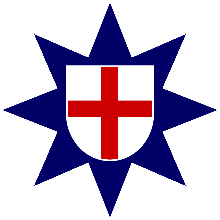 To all the faithful in Jesus Christ,Greetings.Be it known thata priest of the Church in succession of the Apostleswas incardinated into theDiocese of the Westin accordance with the Canons of the Progressive Episcopal Churchtogether with all faculties, rights, privileges and responsibilities appertaining thereto,on this the           day of                         in the year of our Lord 2015.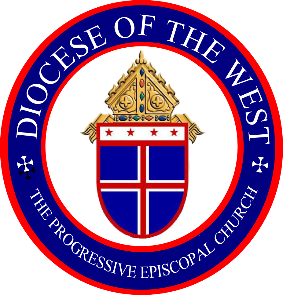 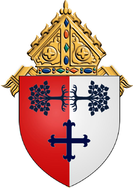             _______________________________                                                         Rt. Rev. Mansell C. Gilmore, SC             Bishop Diocesan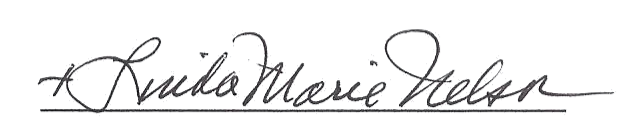 